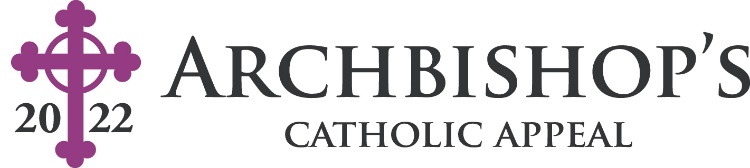 INTERCESSIONSApril 23-24(ANNOUNCEMENT WEEKEND That the good works that are done, through the ministries supported by the Archbishop’s Catholic Appeal, give witness to the power of the Gospel and spread the Good News of the resurrection, we pray to the Lord.April 30-May1 (APPEAL COMMITMENT WEEKEND)That our neighbors who will be lifted up, through the mission of service supported by this year’s Archbishop’s Catholic Appeal, find renewed hope in the resurrection of Jesus Christ, we pray to the Lord.May 7-8(APPEAL FOLLOW-UP WEEKEND)That God will bless the works of service that are done by the ministries supported by the Archbishop’s Catholic Appeal, we pray to the Lord.May 14-15For our neighbors who will experience the love of Christ from those who give with a servant’s heart to the Archbishop’s Catholic Appeal, we pray to the Lord.May 21-22That the Gospel message of Jesus Christ will be witnessed in the good works of service done in his name through the support of the Archbishop’s Catholic Appeal, we pray to the Lord.May 28-29IntercessionThat God’s infinite love and mercy will shine upon the servant ministries supported by this year’s Archbishop’s Catholic Appeal, we pray to the Lord.